Clever Login Instructions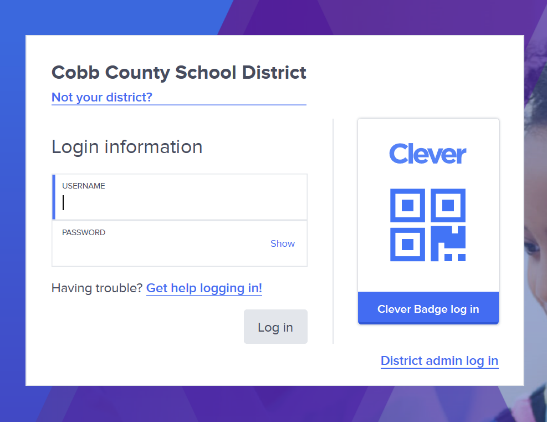 Step 1: Go to www.clever.com Step 2: Click Log in as student then log in with cleverStep 3: Click log in with cleverStep 4: Enter your login credentialsUsername: Your student ID (lunch number)Password: Your student ID (lunch number)Step 5: You will be prompted to change your user name and password. DO NOT change it. Enter the student ID (lunch number) again for both the user name and password. * Once logged in students can access:Dreambox (Math practice)Freckle (All subjects) Learning A-Z (Reading) X-tra Math (fact fluency) Typing club (Typing practice) And More!Education Galaxy Login InstructionsStep 1: Go to www.educationgalaxy.com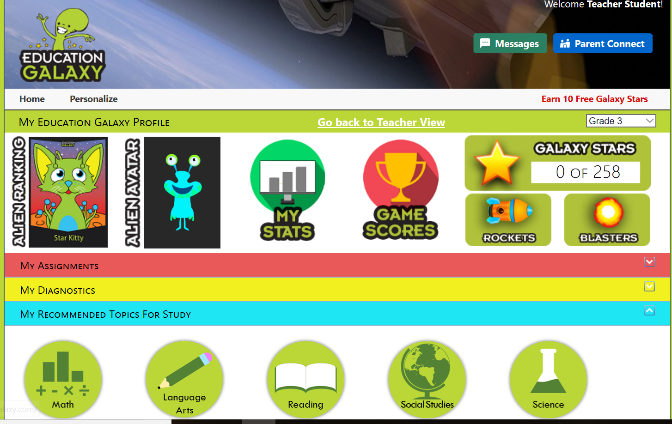 Step 2: Enter log in information Username: Student IDPassword: Student IDOnce logged in, students can practice any subject